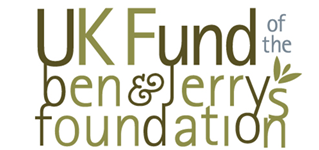 UK FUND OF THE BEN & JERRY’S FOUNDATION – APPLICATION FORMThank you for applying to the UK Fund of the Ben & Jerry’s Foundation! Please fill out this form using MS Word and return on email to elif.ulunasci@benjerry.com   If you do not have access to MS Word please paste the questions and your responses directly into an email and send to Elif using the email above.Please do not worry about formal English, punctuation, or grammar. We only want to know more about your organisation!If you would rather record these answers on a voice note or short video, please do and send to elif.ulunasci@benjerry.com  with the Organisational Details in the email body.We value diversity, promote equality and challenge discrimination.  If you have any disability or have special needs to complete the application form, please get in touch with Elif. We make sure there isn’t any barrier for anyone to access the opportunity.  Organisational DetailsThe application form will be shared with the Foundation Committee which consists of Ben & Jerry’s employees. If the Foundation Committee agrees your application is a good match with our funding requirements, then we will invite you to meet with the Foundation Committee Members on a virtual call.We will share the questions you will be asked prior to your meeting. So don’t worry, you will have enough time to be prepared for the meeting.Good luck with your application!Legal Name of OrganisationName of the Contact PersonEmail Address of the Contact PersonOrganisation website/social media Charity NumberRegistered AddressGrant request amount (in GBP)Organisation’s annual BudgetGeographical FocusProject NamePlease tell us a little about your organization. What do you do, when were you established, who are your staff and who is your target group, and where are you based? (Word limit:300)Why is this project needed? What problems and issues does your proposal address? (Word Limit: 200)Please tell us about project that you are requesting fund for. What is your project idea and how does this work to address some of the issues articulated above?(Word Limit: 300)What will you use the funds for and when will the funds be used by?  (Word Limit: 300)Are you working with any other organisation to use the funds? If yes, who are they?  (Word Limit: 300)Is there anything else you would like us to know about your work?(Word Limit: 300)Are you affiliated with a political party, religious group or any public profile? (Note that we are non-partisan and cannot fund party political activities) Yes/No